Р Е Ш Е Н И Е       от 05 мая 2023г.                          рп Усть-Абакан                               № 21О протесте прокурора Усть-Абаканского района на решение Совета депутатов Усть-Абаканского поссовета от 05.06.2020г. № 22 «Об утверждении Положения «О порядке отчуждения недвижимого имущества, находящегося в собственности муниципального образования Усть-Абаканский поссовет и арендуемого субъектами малого и среднего предпринимательства»»Рассмотрев протест прокурора Усть-Абаканского района от 13.04.2023г. № 7-6-2023 на решение Совета депутатов Усть-Абаканского поссовета от 05.06.2020г. № 22 «Об утверждении Положения «О порядке отчуждения недвижимого имущества, находящегося в собственности муниципального образования Усть-Абаканский поссовет и арендуемого субъектами малого и среднего предпринимательства»», в соответствии со ст. 29 Устава муниципального образования Усть-Абаканский поссовет,Совет депутатов Усть-Абаканского поссоветаР Е Ш И Л:1. Протест прокурора Усть-Абаканского района от 13.04.2023г. № 7-6-2023 на решение Совета депутатов Усть-Абаканского поссовета от 05.06.2020г. № 22 «Об утверждении Положения «О порядке отчуждения недвижимого имущества, находящегося в собственности муниципального образования Усть-Абаканский поссовет и арендуемого субъектами малого и среднего предпринимательства»» – удовлетворить.2. Внести изменения в решение Совета депутатов Усть-Абаканского поссовета от 05.06.2020г. № 22 «Об утверждении Положения «О порядке отчуждения недвижимого имущества, находящегося в собственности муниципального образования Усть-Абаканский поссовет и арендуемого субъектами малого и среднего предпринимательства»» следующего содержания:1) в наименовании Решения после слова «отчуждения» дополнить словами «движимого и»;2) в пункте 1 Решения слово «отчуждения» дополнить словами «движимого и»;3) в наименовании приложения к Решению слово «отчуждения» дополнить словами «движимого и»;4) в пунктах 2, 3, 4, 5, 6 главы 1 приложения к Решению слово «недвижимого» заменить словами «движимого и недвижимого»;5) в подпункте 1 пункта 3 главы 1 приложения к Решению слово «недвижимого» заменить словами «движимого и недвижимого»;6) в подпункте 2 пункта 3 главы 1 приложения к Решению слово «недвижимого» заменить словами «движимого и недвижимого»;7) в наименовании главы 2 приложения к Решению слово «недвижимого» заменить словами «движимого и недвижимого»;8) в пунктах 9, 10, 11 главы 2 приложения к Решению слова «недвижимого» заменить словами «движимого и недвижимого»;9) в наименовании главы 3 приложения к Решению слово «недвижимого» заменить словами «движимого и недвижимого»;10) в пунктах 12, 13, 15 главы 3 приложения к Решению слова «недвижимого» заменить словами «движимого и недвижимого»;11) в наименовании главы 4 приложения к Решению слово «недвижимого» заменить словами «движимого и недвижимого»;12) в пунктах 15, 16, 17, 19 главы 4 приложения к Решению слова «недвижимого» заменить словами «движимого и недвижимого»;13) в наименовании главы 5 приложения к Решению слово «недвижимого» заменить словами «движимого и недвижимого»;14) в пункте 20 главы 5 Положения предложение изложить в следующей редакции:«Срок рассрочки оплаты приобретаемого субъектами малого и среднего предпринимательства такого имущества при реализации преимущественного права на приобретение имущества не должен составлять менее пяти лет для недвижимого имущества и менее трех лет для движимого имущества.»;15) в пунктах 20, 21, 23, 23(1) главы 5 приложения к решению слово «недвижимого» заменить словами «движимого и недвижимого»;16) в пункте 24 главы 6 приложения к Решению слово «недвижимого» заменить словами «движимого и недвижимого».3. Направить настоящее Решение прокурору Усть-Абаканского района.4. Настоящее Решение вступает в силу со дня его официального опубликования.5. Направить настоящее Решение для подписания и опубликования в газете «ПоссФактум» Главе Усть-Абаканского поссовета Н.В. Леонченко.ГлаваУсть-Абаканского поссовета                                                                   Н.В. ЛеонченкоПредседатель Совета депутатов Усть-Абаканского поссовета                                                                   В.В. Рябчевский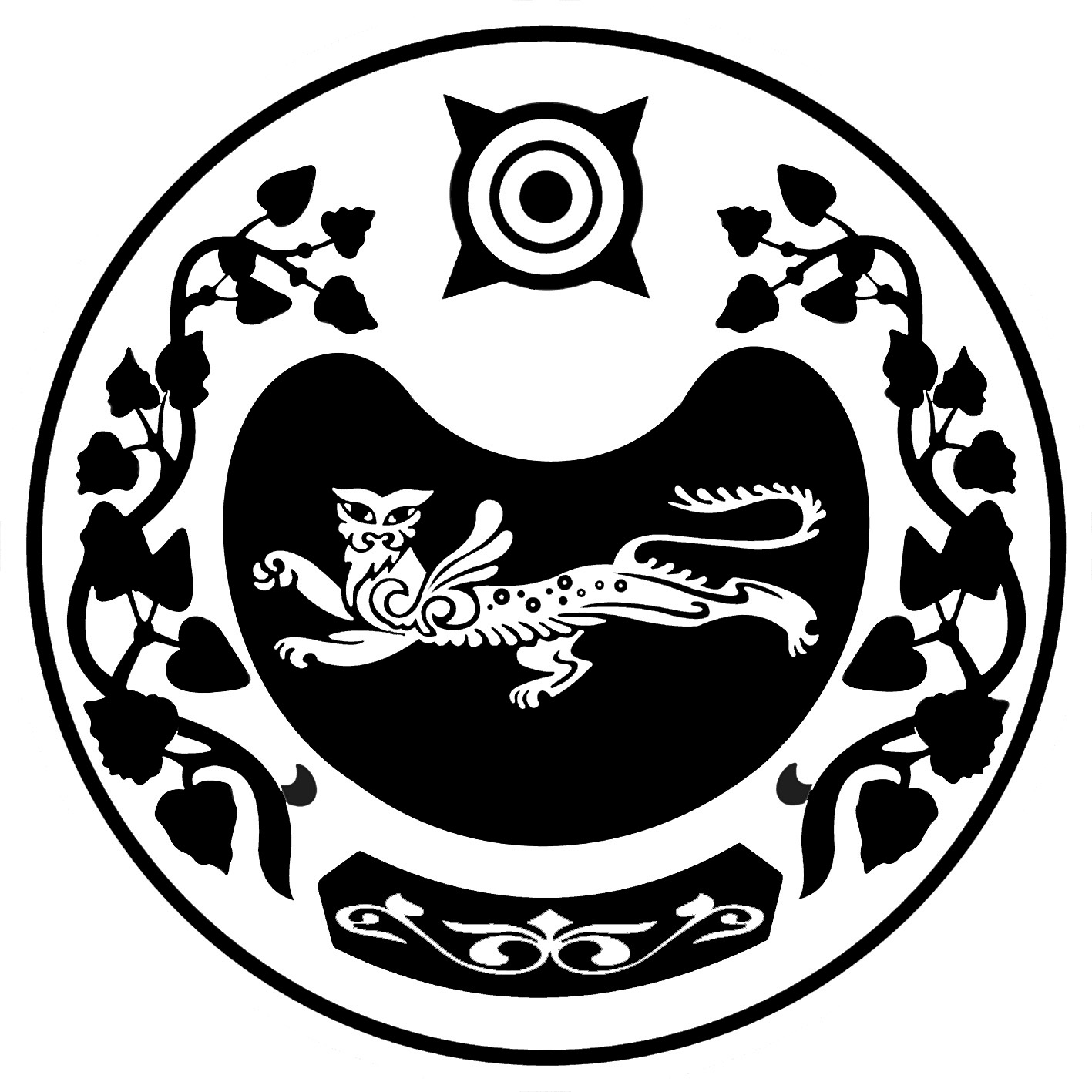 СОВЕТ ДЕПУТАТОВ УСТЬ-АБАКАНСКОГО ПОССОВЕТА